APPLICATION FORMFitness to Practise OfficerGrade VII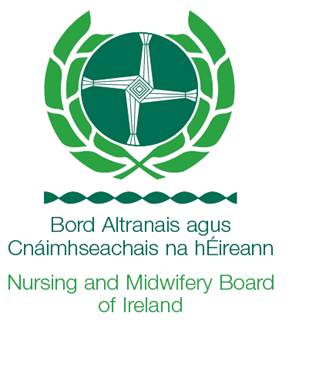  					Nursing and Midwifery Board of Ireland (NMBI)18/20 Carysfort AvenueBlackrockCo DublinIn the initial consideration of candidates, the information supplied plays a significant part in determining who should attend for interview.  It assists to have the information in an orderly form and it ensures that comparison is thorough and fair.  For this reason, only information submitted on the application form will be considered.  CV’s will not be accepted.It is, therefore, in the candidate’s interest to complete this application form clearly.  All sections of the form must be completed.Information given will be used only for the purposes of this application and will be treated in a confidential manner.  The application form will be a part of the selection criteria.  Illegible or handwritten forms may be withdrawn.Application Form - Instructions for completingThe completed application form and a cover letter must be completed and submitted by email to hr@nmbi.ie, to arrive no later than 12.00 noon, Wednesday 23 October 2019.	Applications received after the deadline date and time will not be accepted.Whilst the essential criteria of the Job and Person description will be the basis for short-listing, elements of the desirable criteria may on occasions also be included.This application form has been devised to enable the short-listing process and relates directly to the criteria outlined in the job and person description.  Failure to provide sufficient information/detail in response to the direct questions could result in your application not being short-listed, due to a lack of information.Please Note: The application form must be completed in full.  Incomplete or handwritten application forms will not be accepted. Please ensure that you include all relevant information in your application. Applications may be shortlisted on the basis of their content.APPLICATION FORMPOSITION APPLIED FORHow did you find out about this vacancy? _________________________________________Have you previously applied for a position in NMBI, if so, what position? _______________Pin Number (if applicable) ____________PERSONAL DETAILSEDUCATION / QUALIFICATIONS / TRAINING/ Membership of Professional Bodies/AssociationsPlease give details of your most relevant qualifications and please ensure you include the resultYou may be required to produce evidence of your qualifications.Please note, in order to be considered in the shortlisting process, the following must be completed in full:EMPLOYMENT HISTORY5.   Candidates are requested to answer the question below (300 words max)6.    COMPETENCIESThe following section asks you to provide an overview of how you meet the skills and experience in relation to the essential and desirable criteria in the job and personal description.  Candidates should refer to the specific criteria for the job for which they are applying and demonstrate their ability to meet same.7.  REFERENCESPlease supply 3 work-related referees below.  Please include your current/most recent employer/direct manager.Do you require notification before your referees are contacted?  Yes / NoSECTION 8 – DECLARATION  I hereby certify and declare that:All of the information that I have provided on this application has been honestly and accurately articulated to the best of my knowledge and belief.I have not canvassed any member or employee of NMBI.  I have not asked anyone else to canvas on my behalf.  I will not undertake, seek or consent to any such canvassing.Name of Applicant:	____________________________________________Date:			_____________________________________________Please ensure that you have provided all of the information for which you have been asked.  A candidate found to have given false information or to have wilfully suppressed any material fact will be liable to disqualification or, if appointed, to dismissal.Please note that all personal data shall be treated as confidential in accordance with the Data Protection Acts.NMBI IS AN EQUAL OPPORTUNITIES EMPLOYERNOTE:	Receipt of application forms will be acknowledged.  Unsuccessful applicants will be informed following confirmation of an appointment.For Official Use Only:Candidate NameCandidate NumberSURNAME: FIRST Names: Contact Address:E-Mail:Home Telephone Number:Mobile Telephone Number:Are you eligible to work in this country? (Please answer yes or no)If no, please give details:Are you eligible to work in this country? (Please answer yes or no)If no, please give details:Dates(most recent first)From         ToDates(most recent first)From         ToName of College/ Institute/ SchoolCourse Taken/ Qualification AwardedResult MOST RECENT EMPLOYMENT POSITIONFor your current or most recent employment position, please provide the following details: MOST RECENT EMPLOYMENT POSITIONFor your current or most recent employment position, please provide the following details: MOST RECENT EMPLOYMENT POSITIONFor your current or most recent employment position, please provide the following details: Name of Employer (please also describe the nature of the business):Name of Employer (please also describe the nature of the business):Name of Employer (please also describe the nature of the business):Address and telephone number:Address and telephone number:Address and telephone number:Position Held:Position Held:Position Held:Describe main duties, responsibilities and achievements:Describe main duties, responsibilities and achievements:Describe main duties, responsibilities and achievements:Dates of AppointmentFrom:                                        To:From:                                        To:Current salary:Current salary:State any additional financial remuneration or allowances:Reason for leaving:Reason for leaving:Reason for leaving:If appointed, what length of notice is required If appointed, what length of notice is required If appointed, what length of notice is required PREVIOUS EMPLOYMENT.  Please give particulars of all employment since your full-time education, starting with the appointment immediately preceding that described above.PREVIOUS EMPLOYMENT.  Please give particulars of all employment since your full-time education, starting with the appointment immediately preceding that described above.PREVIOUS EMPLOYMENT.  Please give particulars of all employment since your full-time education, starting with the appointment immediately preceding that described above.PREVIOUS EMPLOYMENT.  Please give particulars of all employment since your full-time education, starting with the appointment immediately preceding that described above.Dates From             ToEmployer Name and AddressPosition Held and Main Responsibilities & Key AchievementsReason for LeavingWhat are your thoughts on the challenges facing professional regulation particularly in the Fitness to Practise area: SPECIALIST KNOWLEDGE AND EXPERIENCEBriefly outline how you meet the knowledge and experience requirements that are essential and desirable for this role.  (350 words max)TEAM LEADERSHIPBriefly explain a situation where you worked within a team delivering of complex projects and your contribution.Briefly explain a situation where you managed a team in a high pressure environment. (250 words max)ANALYSIS AND DECISION MAKINGBriefly explain a time when you had to analyse information and make a recommendation, for example analysis of case management plans and resulting recommendation (250 words max) MANAGEMENT AND DELIVERY OF RESULTSBriefly explain a scenario which you believe best illustrates your management capabilities and ability to deliver results relevant to this role.  (250 words max)INTERPERSONAL AND COMMUNICATION SKILLS Briefly provide examples of that best demonstrate your competency in this area with internal and external stakeholders.  Please provide examples that align to the requirements of the role. (250 words max)DRIVE AND COMMITMENT Please provide two examples that demonstrate your drive and commitment to delivery projects to high standards and stretch work targets?  (250 words max)NameOrganisation & PositionRelationship to youContact DetailsPhone:Email:Phone:Email:Phone:Email: